Управление образования администрации МО ГО «Сыктывкар» информирует о формировании групп детей для участия в профильной смене профориентационной направленности на базе Детского оздоровительно-образовательного центра «Гренада» (д. Парчег, Сыктывдинский район) «Креативные каникулы» с 01 по 07 ноября 2018 года следующими МОО:- МАУДО «ЦДТ» - в количестве 10 детей;- МАУДО «ДТДиУМ» - в количестве 10 детей.Полная стоимость путевки составляет 8820 рублей. Сумма в размере 5903,1 рублей возмещается за счет средств республиканского бюджета Республики Коми, 2916,9 рублей оплачивается за счет родительских средств. 	Управление образования просит МОО, ответственные за формирование групп детей, предоставить списки в срок до 25 октября 2018 года по прилагаемой форме.	Приложение на 1 л. в 1 экз.Начальник управления образования                                               О.Ю. БригидаЕ.А. Холопова, 200-734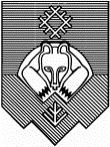 Управление образования
администрации муниципального образования 
городского округа «Сыктывкар»(УО АМО ГО «Сыктывкар»)«Сыктывкар» кар кытшын 
муниципальнöй юкöнлöн администрацияса 
йöзöс велöдöмöн веськöдланiнЮжная ул., д. . Сыктывкар, Республика Коми, 167004Тел./факс: (8212) 24-37-52E-mail: uo@syktyvkar.komi.comhttp://sykt-uo.ru ________________________ № _____________На № ___________________ от _____________Руководителям муниципальных образовательных организаций